           Federazione Italiana Giuoco Calcio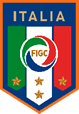 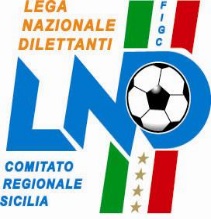       Lega Nazionale DilettantiCOMITATO REGIONALE SICILIAVia Orazio Siino s.n.c., 90010 FICARAZZI - PACENTRALINO: 091.680.84.02 FAX: 091.680.84.98Indirizzo Internet: www.lnd.it   e-mail:crlnd.sicilia01@figc.itStagione Sportiva 2017/2018 Comunicato Ufficiale n°30 del 24 agosto 2017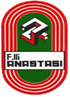 1.  COMUNICAZIONI DEL COMITATO REGIONALECALCIO A 5 MASCHILE - COPPA ITALIA SERIE C1FORMULA DI SVOLGIMENTOAlla manifestazione regionale risultano iscritte 27 società che si incontreranno secondo il seguente programma con gare di sola andata:QUADRANGOLARE 1: 1° GIORNATA GARE DEL 09/09/20017 – ORE 17:00Palermo Calcio a 5 – Monreale Calcio a 5Giocasi presso il campo “Tocha Stadium”, Via Oliveri Mandalà  n. 22, Palermo.Cus Palermo – Akragas FutsalGiocasi presso il campo “Cus Palermo”, Via Altofonte n.80,  Palermo.2° GIORNATA  GARE DEL 16/09/2017 – ORE 17:00 Akragas Futsal – Palermo Calcio a 5Giocasi presso il campo “Sport Village”, Contrada Esa Chimento, Agrigento.Monreale Calcio a 5 – Cus Palermo
Giocasi presso il campo “Calcetti Florio”, Via Aquino  n. 21/F, Palermo.3° GIORNATA  GARE DEL 23/09/2017 -  ORE 17:00Cus Palermo – Palermo Calcio a 5Giocasi presso il campo “Cus Palermo”, Via Altofonte n.80,  Palermo.Akragas Futsal – Monreale Calcio a 5Giocasi presso il campo “Sport Village”, Contrada Esa Chimento, Agrigento.TRIANGOLARE 1: Sporting Alcamo – Marsala Futsal 2012Giocasi presso campo “Palazzetto dello Sport”, Via Verga,  Alcamo. Riposa MabbonathTRIANGOLARE 2: Città di Leonforte – Enna Calcio S.C.S.D.Giocasi presso il campo “Ambiente Sport”, Via Cento Comuni d’Italia, Leonforte.Riposa G.E.A.R SportTRIANGOLARE 3: Palermo Futsal E. – Villaurea A.S.D.Giocasi campo “Trinakria”, Via Franco Franchi, Palermo.Riposa Bagheria Città delle VilleTRIANGOLARE 4:Meriven Calcio a 5 – MortellitoGiocasi presso il campo “Palestra Comunale”, Via XXV Aprile, S. Lucia del Mela.Riposa Oliveri Calcio a 5TRIANGOLARE 5:La Garitta Acireale C5 – P.G.S. LuceGiocasi presso il campo “Istituto San Luigi”, Via Galatea-Vico  Rote, Acireale.Riposa Sport Club PeloritanaQUADRANGOLARE 2: 1° GIORNATA GARE DEL 09/09/20017 – ORE 17:00Augusta – La MadonninaGiocasi presso il campo “Palajonio”, Corso Sicilia, Augusta.Futsal Mascalucia – Sporting CataniaGiocasi presso il campo “Palazzetto dello Sport”, Via Wagner, Mascalucia.2° GIORNATA GARE DEL 16/09/2017 – ORE 17:00Sporting Catania – AugustaGiocasi presso il campo “Palanitta”, Viale Nitta, Catania.La Madonnina – Futsal MascaluciaGiocasi presso il campo “ La Madonnina”, Contrada Valatelle, Belapasso.3° GIORNATA GARE DEL 23/09/2017 – ORE 17:00Augusta – Futsal MascaluciaGiocasi presso il campo “Palajonio”, Corso Sicilia, Augusta.Sporting Catania – La MadonninaGiocasi presso il campo “Palanitta”, Viale Nitta, Catania.QUADRANGOLARE 3:1° GIORNATA GARE DEL 09/09/20017 – ORE 17:00Leontinoi – Arcobaleno IspicaGiocasi presso il campo “Euro Soccer”, S.P. Villasmundo/Carlentini.Kamarina – Inter Club VillasmundoGiocasi presso il campo “Palestra Santa Rosalia”, Via degli Atleti, Santa Croce Camerina.2° GIORNATA GARE DEL 16/09/20017 – ORE 17:00Arcobaleno Ispica – KamarinaGiocasi presso il campo “Brancati”, Via Romagna, Ispica.Inter Club Villasmundo – LeontinoiGiocasi presso il campo “Palavillasmundo”, Via delle Rose, Villasmundo.3° GIORNATA GARE DEL 23/09/2017 – ORE 17:00Kamarina – LeontinoiGiocasi presso il campo “Palestra Santa Rosalia”, Via degli Atleti, Santa Croce Camerina.Arcobaleno Ispica – Inter Club VillasmundoGiocasi presso il campo “Brancati”, Via Romagna, Ispica.Nei triangolari riposeranno nella 2° giornata (16/09/2017) le Società che avranno vinto la prima gara o, in caso di pareggio, le Società che avranno disputato la prima gara in trasferta.Nella 3° giornata (23/09/2017) si affronteranno le squadre che non si sono incontrate in precedenza.Accederanno alla seconda fase le Società vincenti i triangolari ed i quadrangolari secondo il seguente programma:VINCENTE QUADRANGOLARE 1	- VINCENTE TRIANGOLARE 1VINCENTE QUADRANGOLARE 2  	- VINCENTE QUADRANGOLARE 3VINCENTE TRIANGOLARE 2 	- VINCENTE TRIANGOLARE 3VINCENTE TRIANGOLARE 4 	- VINCENTE TRIANGOLARE 5La seconda fase verrà disputata con la formula dell’eliminazione diretta con gare di andata e ritorno. Per stabilire la Società che disputerà la prima gara in casa, verrà effettuato un sorteggio.Le Società vincenti la 2° fase accederanno alla “Final Four” che si disputerà in campo e date da stabilire.RECLAMICOMUNICATO UFFICIALE N. 178/A del 19 giugno 2017ABBREVIAZIONE DEI TERMINI PROCEDURALI DINANZI  AGLI ORGANI DI  GIUSTIZIA SPORTIVA PER LE GARE DELLE FASI  REGIONALI  DI COPPA  ITALIA,   DI COPPA REGIONE E COPPA PROVINCIA ORGANIZZATE DAI COMITATI   REGIONALI DELLA LEGA NAZIONALE DILETTANTI (STAGIONE SPORTIVA 2017/2018)Il  Presidente FederalePreso atto della richiesta della Lega Nazionale Dilettanti di abbreviazione dei termini relativi alle gare delle fasi regionali di Coppa Italia, di Coppa Regione e Coppa Provincia organizzate dai Comitati Regionali della L.N.D., relative alla stagione sportiva 2017/2018, per i procedimenti dinanzi ai Giudici Sportivi territoriali ed alla Corte Sportiva di Appello Territoriale;ritenuto che la necessità di dare rapidità temporale alle gare impone  l'emanazione di un particolare provvedimento di abbreviazione dei termini connessi alla disputa delle singole gare di dette fasi;visto l 'art. 33, comma 11, del Codice di Giustizia Sportivad e l i b e r ache gli eventuali procedimenti d'ufficio o introdotti ai sensi dell'art. 29 commi 3, 5 e 7 del Codice di Giustizia Sportiva, i cui esiti possono avere incidenza sul risultato delle gare di cui in premessa, si svolgano con le seguenti modalità procedurali e nei termini abbreviati come segue:i rapporti ufficiali saranno esaminati dal Giudice Sportivo il giorno successivo alla disputa della giornata di gara;gli eventuali reclami, a norma dell'art. 29 comma 4 lett. b), comma 6 lett. b) e comma 8 lett. b), del Codice di Giustizia Sportiva dovranno essere proposti e pervenire, in uno con le relative motivazioni, entro le ore 12,00 del giorno successivo a quello di effettuazione della gara,  le eventuali controdeduzioni dovranno pervenire entro le ore 12.00 del giorno successivo al ricevimento dei motivi di  reclamo;il Comunicato Ufficiale sarà pubblicato immediatamente dopo la decisione del Giudice Sportivo;gli eventuali reclami alla Corte Sportiva di Appello a livello territoriale presso il Comitato Regionale, avverso le decisioni del Giudice Sportivo territoriale, dovranno pervenire a mezzo telefax o altro mezzo idoneo o essere depositati presso la sede del Comitato Regionale entro le ore 12.00 del giorno successivo alla pubblicazione del Comunicato Ufficiale recante i provvedimenti del Giudice Sportivo te1Titoriale  con contestuale  invio - sempre nel predetto termine - di copia alla controparte, oltre al versamento della relativa tassa. L'attestazione dell'invio alla eventuale controparte deve essere allegata al reclamo.L'eventuale controparte - ove lo ritenga - potrà far pervenire a mezzo telefax o altro mezzo idoneo, le proprie deduzioni presso la sede dello stesso Comitato Regionale entro le ore 12.00 del giorno successivo alla data di ricezione del reclamo;- La Corte Sportiva di Appello a livello territoriale esaminerà il reclamo e deciderà nella stessa giornata della discussione, con pubblicazione del relativo Comunicato Ufficiale che sarà trasmesso alle due Società interessate mediante trasmissione via telefax o altro mezzo idoneo. In ogni caso la decisione si intende conosciuta dalla data di pubblicazione del Comunicato Ufficiale (Art. 22, comma 11, C.G.S.).Tutte le altre norme modali e procedurali non vengono modificate dall'emanazione del presente provvedimento.RINUNCIA A GARENel caso in cui una Società rinunci, per qualsiasi motivo, alla disputa o alla prosecuzione di una gara,  verranno applicate nei suoi confronti le sanzioni di cui all’art. 53 N.O.I.F. (gara persa per 0 - 6). Inoltre la stessa Società verrà esclusa dal proseguimento della manifestazione e a suo carico saranno altresì applicate adeguate sanzioni pecuniarie. Verranno, inoltre, escluse dal prosieguo del torneo le Società che utilizzano calciatori in posizione irregolare o che, comunque, si rendano responsabili di fatti in riferimento ai quali viene applicato nei loro confronti l’art. 17 del C.G.S.APPLICAZIONE REGOLAMENTI  FEDERALIPer quanto non previsto dal presente Regolamento si fa espresso richiamo agli articoli delle Norme Organizzative Interne della F.I.G.C., del Codice di Giustizia Sportiva e dal Regolamento della L.N.D.-DISCIPLINA SPORTIVALe tasse reclamo sono unitariamente fissate in €. 78 (settantotto) per i reclami proposti al Giudice Sportivo, ed in €. 130 (centotrenta) per quelli proposti alla Corte Sportiva d’Appello Territoriale. I calciatori incorrono in una giornata di squalifica ogni due ammonizioni inflitte.LIMITI D’ETÀSi ricorda che per la Coppa Italia Maschile di Serie C1 non è previsto alcun limite di età.PUBBLICATO ED AFFISSO ALL’ALBO DEL COMITATO REGIONALE SICILIA IL  24 AGOSTO 2017            IL SEGRETARIO						   IL PRESIDENTE               Maria GATTO				Santino LO PRESTI